n. 15a23 – del 21/02/2023Alle Società di Artistico F.V.G.							Al Presidente Regionale F.I.S.R. / F.V.G.							Ai Delegati Territoriali F.I.S.R.								Al C.U.G. - Regionale F.V.G.                                                                                                   Al G.U.R. – Regionale F.V.G.	Oggetto: campionato regionale F.I.S.R. / F.V.G.   Pattinaggio Spettacolo - Sacile- 2023. 		Con la presente, si  trasmette in allegato: Sorteggio ordine entrata in pista Quartetti e Piccoli Gruppi Divis.Nazionale Orari prova pista ufficiale Si ricorda di inserire la DELEGA ON-LINE entro non oltre GIOVEDI  23 Febbraio 2023	 Distinti saluti.Il Cons. Reg. F.I.S.R. / F.V.G.     								                           - Settore Artistico -       								                             (Zanuttini  Paola)CAMPIONATO  REGIONALE  PATTINAGGIO  SPETTACOLO    F.I.S.R.  /  F.V.G.  2023                                                                                              Il Cons. Reg. F.I.S.R. / F.V.G. Artistico	                                                                                                 Paola Zanuttini – Angelo DamianiCAMPIONATO REGIONALE GRUPPI SPETTACOLO Cat.Promozionali
SACILE (PN) - 26/02/23
A.S.D.-SKATE SACILEOrdine di entrata QUARTETTI DIV.NAZIONALE - - LiberoINIZIO GARA ore 18.00Ordine di entrata PICCOLI GRUPPI DIV.NAZ. - - LiberoPREMIAZIONI                                                                          Il Cons. Reg. F.I.S.R. / F.V.G. Artistico                                                                                                                                                                                 	                                                                                                       Paola Zanuttini – Angelo DamianiPROVA  PISTA  UFFICIALEDOMENICA  26  FEBBRAIO  -  2023CATEGORIEPROVA UFF.PROVA UFF.N° GRSOCIETA’  CAPOGRUPPONOME  GRUPPOQUARTETTI DIV.NAZ.Tempo 6’ minuti13.0013.061A.S.D. Skate in SacileDominoPICCOLI GRUPPI  DIV.NAZTempo 7’ x Gruppo13.0613.131A.S.D. Pattinaggio CividaleseForum IuliiPICCOLI GRUPPI  DIV.NAZTempo 7’ x Gruppo13.1313.202A.S.D. Pattinaggio FiumicelloDiamante13.2013.273Polisportiva Orgnano A.D.Prisma13.2713.344A.S.D. Pattinaggio RonchiEmotionC.O.N.I.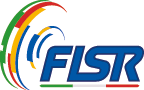 F.I.S.R. - C.U.G.NAtletaSocieta'1DOMINO
NEVER ENOUGH3521 SKATE IN SACILE (PN)
3325 NUOVO PATT.ODERZO (TV)NAtletaSocieta'1FORUM IULII
CAMALEON221 PATT.CIVIDALESE (UD)2DIAMANTE
RICORDI809 PATT.GGIO FIUMICELLO (UD)3PRISMA
ATTACCO AL CASTELLO1331 POL.ORGNANO (UD)4EMOTION
IMMORTALITY166 PATT. RONCHI (GO)